https://www.quae.com/https://bit.ly/2q3y2uwhttps://www.facebook.com/quaeeditions/https://twitter.com/editionsquaehttps://www.youtube.com/channel/UCaSE6GW0e4YLjpIl1blZYtghttps://www.quae-open.com/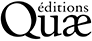 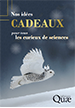 Service clientsEditions Quæ06.33.35.48.40c/o Inra RD 10  - 78026 Versailles – Francequae.com  -  quae-open.com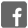 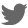 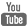 Notre catalogue cadeaux 2019 https://bit.ly/2q3y2uw